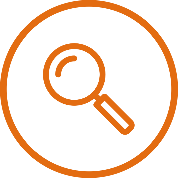 INVESTIGADOR AECC 2023SCIENTIFIC PROPOSALThis document must be submitted in PDF format.The maximum length of this document should not exceed 11 pages including this first page. NOTE: it is possible to adapt the length of each section according to your needs.It is imperative to use Arial 10, line spacing 1.5, margin 1.27.SECTIONS TO COMPLETERESEARCH ABSTRACTINFORMATIVE TITLE AND SUMMARYDescription of the Project in an accessible and understandable language to the non-specialized public in both Spanish and English. If the project is awarded by the FC AECC, this summary could be published on our website.PLAN FOR THE DISSEMINATION OF RESEARCH FINDINGS TO SOCIETYBACKGROUND AND CURRENT STATUS OF THE TOPIC. BIBLIOGRAPHY.OBJECTIVES (for 3 and 4 years)INVESTIGATION METHODOLOGYWORK PACKAGES (for 3 and 4 years)WORK SCHEDULE / CALENDARIMPORTANCE OF WORK IN ONCOLOGYRelevance of the Project in the terms of its clinic impact, care, and/or technological development.ETHICAL IMPLICATIONS Report all ethical authorizations and approvals needed to carry out the above proposal, as well as the status. Already approved ethical authorisations are required to be included in the proposal.11. BRIEF DESCRIPTION OF THE RESEARCH GROUP Brief description of the research group, including:Background and research experienceGroup componentsPosition/role of each memberIf the applicant shall execute the project in the same lab as his/her previous Postdoc or PhD, please, explain the added value/reasons for this continuityTITLE (IN ENGLISH)TÍTULO (EN ESPAÑOL)APPLICANT (FIRST AND LAST NAME)RESEARCH CENTRE AND POSTAL ADDRESSPROJECT DIRECTORRESEARCH TEAM